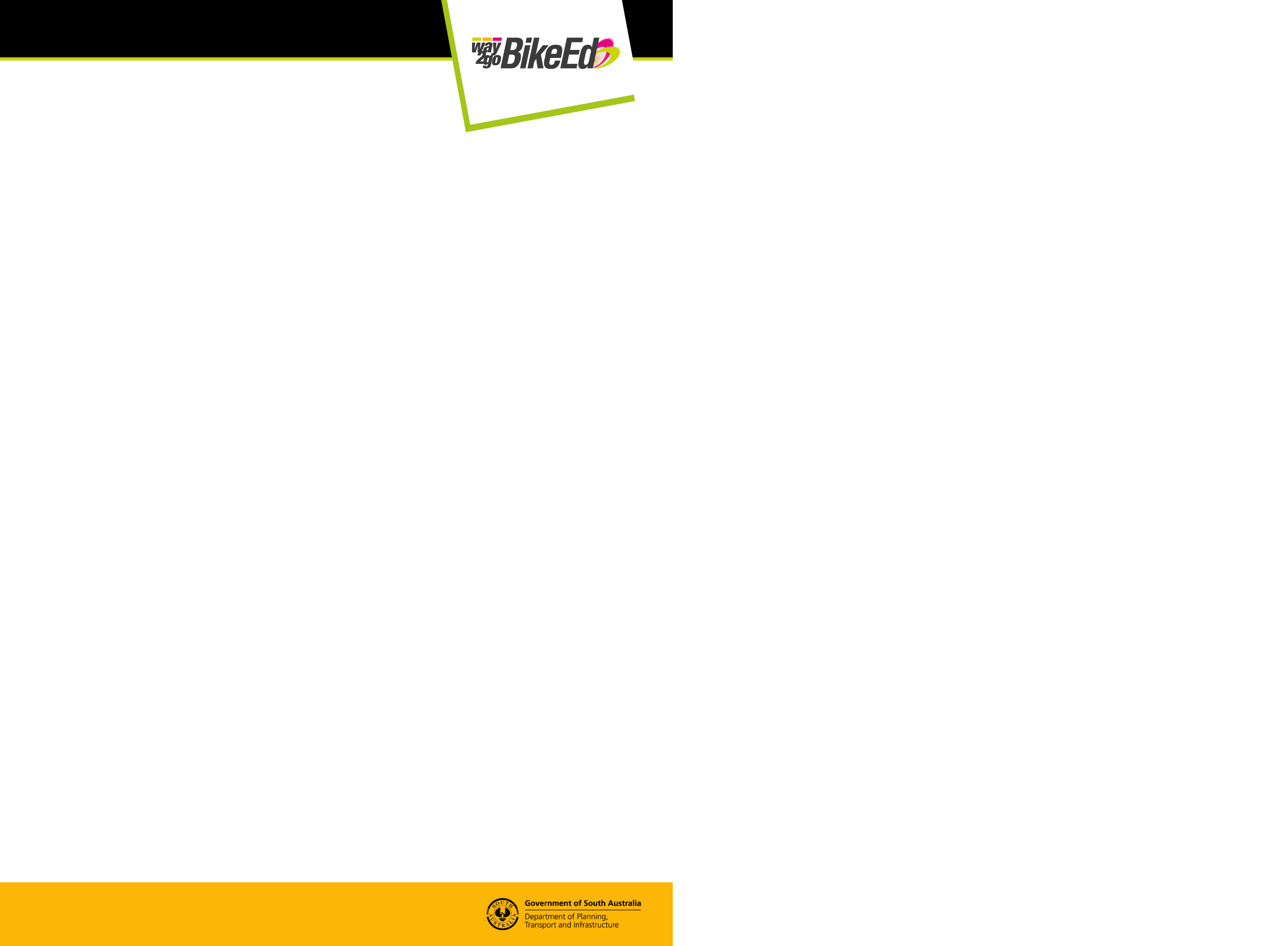 Prior to the first Way2Go Bike Ed session	Liaise with your school coordinator regarding:Number of student owned bikes and helmets available for use (a maximum of 15 loan bikes and helmets are available)Students with special needs and how they will be supported. We encourage you to share any strategies you find effective for particular students in your classWhat to expect and do for the student owned bike safety checks (carried out by the RAA or Bike SA).Complete the first two topics in the Way2Go Bike Ed teacher resource. This is crucial for a prompt start to practical bike riding in the first session.Your school coordinator will distribute hardcopies of the student learning journal for each participant. Watch the ‘Way2Go Bike Safety Check’ video as a class or provide a link for students to watch at home.  Read the sequence of learning guide and be familiar with the contents of the assessment sheet. Instructors will be able to answer further questions on the day.Ensure that all students have returned their permission slips. Store them in a safe place (Bike SA do not need to see these)The day prior to participation remind parents/students to bring their bicycles and helmets. Have students that are using their own bike complete the description box on their bike safety check card.At the beginning of every sessionMake sure students are wearing their name badge (visible position over allocated vest)Have students store their helmet underneath their chair until needed Record student absences on the Way2Go Bike Ed class roll (during whole class talks).During every session	Negotiate your role with the instructorsEncourage and promote behaviours that demonstrate the Way2Go Bike Ed rules throughout the program.At the end of every session		Discuss anything you would like the Bike SA team leader to consider in preparing for the next session, e.g. student readiness and transition to on-road Supervise and encourage students to return equipment in a safe and prompt manner, as requested by instructors. This includes:Returning the bright vests as they found them (on pegs or as directed by instructors)Returning Bike SA bikes to the designated area, resting on its stand (not laying on the ground)Placing Bike SA helmets back into the bag carefully so that they are not damaged.